令和５年度「紀ららアート展」　応募用紙【FAX：073-432-5567】【メール：e0404001@pref.wakayama.lg.jp【郵送：〒640-8585　和歌山市小松原通１－１】令和５年度「紀ららアート展」　応募用紙作者について氏　名（ふりがな　　　　　　　　　　　　）（ふりがな　　　　　　　　　　　　）（ふりがな　　　　　　　　　　　　）（ふりがな　　　　　　　　　　　　）（ふりがな　　　　　　　　　　　　）（ふりがな　　　　　　　　　　　　）（ふりがな　　　　　　　　　　　　）生年月日（非公開）生年月日（非公開）生年月日（非公開）西暦　　年　　月　　日　　　　　（　　　歳）西暦　　年　　月　　日　　　　　（　　　歳）西暦　　年　　月　　日　　　　　（　　　歳）西暦　　年　　月　　日　　　　　（　　　歳）西暦　　年　　月　　日　　　　　（　　　歳）作者について所属団体名又は居住市町村名所属団体名又は居住市町村名作者について障害の種別（非公開）障害の種別（非公開）視覚 ・ 聴覚 ・ 肢体 ・ 内部 ・ 知的 ・ 精神 ・ 発達 ・ 難病 ・ その他（  　　）　　　　　　視覚 ・ 聴覚 ・ 肢体 ・ 内部 ・ 知的 ・ 精神 ・ 発達 ・ 難病 ・ その他（  　　）　　　　　　視覚 ・ 聴覚 ・ 肢体 ・ 内部 ・ 知的 ・ 精神 ・ 発達 ・ 難病 ・ その他（  　　）　　　　　　視覚 ・ 聴覚 ・ 肢体 ・ 内部 ・ 知的 ・ 精神 ・ 発達 ・ 難病 ・ その他（  　　）　　　　　　視覚 ・ 聴覚 ・ 肢体 ・ 内部 ・ 知的 ・ 精神 ・ 発達 ・ 難病 ・ その他（  　　）　　　　　　視覚 ・ 聴覚 ・ 肢体 ・ 内部 ・ 知的 ・ 精神 ・ 発達 ・ 難病 ・ その他（  　　）　　　　　　視覚 ・ 聴覚 ・ 肢体 ・ 内部 ・ 知的 ・ 精神 ・ 発達 ・ 難病 ・ その他（  　　）　　　　　　視覚 ・ 聴覚 ・ 肢体 ・ 内部 ・ 知的 ・ 精神 ・ 発達 ・ 難病 ・ その他（  　　）　　　　　　視覚 ・ 聴覚 ・ 肢体 ・ 内部 ・ 知的 ・ 精神 ・ 発達 ・ 難病 ・ その他（  　　）　　　　　　視覚 ・ 聴覚 ・ 肢体 ・ 内部 ・ 知的 ・ 精神 ・ 発達 ・ 難病 ・ その他（  　　）　　　　　　視覚 ・ 聴覚 ・ 肢体 ・ 内部 ・ 知的 ・ 精神 ・ 発達 ・ 難病 ・ その他（  　　）　　　　　　視覚 ・ 聴覚 ・ 肢体 ・ 内部 ・ 知的 ・ 精神 ・ 発達 ・ 難病 ・ その他（  　　）　　　　　　視覚 ・ 聴覚 ・ 肢体 ・ 内部 ・ 知的 ・ 精神 ・ 発達 ・ 難病 ・ その他（  　　）　　　　　　視覚 ・ 聴覚 ・ 肢体 ・ 内部 ・ 知的 ・ 精神 ・ 発達 ・ 難病 ・ その他（  　　）　　　　　　作者について応募に係る連絡先氏　名氏　名作者との関係作者との関係作者との関係作者との関係作者との関係作者について応募に係る連絡先住　所住　所〒和歌山県〒和歌山県〒和歌山県〒和歌山県〒和歌山県〒和歌山県〒和歌山県〒和歌山県〒和歌山県〒和歌山県〒和歌山県〒和歌山県〒和歌山県作者について応募に係る連絡先電話番号電話番号ＦＡＸ番号ＦＡＸ番号ＦＡＸ番号ＦＡＸ番号作者について応募に係る連絡先メールアドレスメールアドレスメールアドレスメールアドレス※共同制作の場合、氏名欄にグループ名・代表者氏名・制作人数をご記入ください。※作者の連絡先欄は、学校・施設・アトリエ等から応募する場合は所属団体のご担当者に関して、　個人で応募する場合は連絡可能なご本人・ご家族等に関してご記入ください。※共同制作の場合、氏名欄にグループ名・代表者氏名・制作人数をご記入ください。※作者の連絡先欄は、学校・施設・アトリエ等から応募する場合は所属団体のご担当者に関して、　個人で応募する場合は連絡可能なご本人・ご家族等に関してご記入ください。※共同制作の場合、氏名欄にグループ名・代表者氏名・制作人数をご記入ください。※作者の連絡先欄は、学校・施設・アトリエ等から応募する場合は所属団体のご担当者に関して、　個人で応募する場合は連絡可能なご本人・ご家族等に関してご記入ください。※共同制作の場合、氏名欄にグループ名・代表者氏名・制作人数をご記入ください。※作者の連絡先欄は、学校・施設・アトリエ等から応募する場合は所属団体のご担当者に関して、　個人で応募する場合は連絡可能なご本人・ご家族等に関してご記入ください。※共同制作の場合、氏名欄にグループ名・代表者氏名・制作人数をご記入ください。※作者の連絡先欄は、学校・施設・アトリエ等から応募する場合は所属団体のご担当者に関して、　個人で応募する場合は連絡可能なご本人・ご家族等に関してご記入ください。※共同制作の場合、氏名欄にグループ名・代表者氏名・制作人数をご記入ください。※作者の連絡先欄は、学校・施設・アトリエ等から応募する場合は所属団体のご担当者に関して、　個人で応募する場合は連絡可能なご本人・ご家族等に関してご記入ください。※共同制作の場合、氏名欄にグループ名・代表者氏名・制作人数をご記入ください。※作者の連絡先欄は、学校・施設・アトリエ等から応募する場合は所属団体のご担当者に関して、　個人で応募する場合は連絡可能なご本人・ご家族等に関してご記入ください。※共同制作の場合、氏名欄にグループ名・代表者氏名・制作人数をご記入ください。※作者の連絡先欄は、学校・施設・アトリエ等から応募する場合は所属団体のご担当者に関して、　個人で応募する場合は連絡可能なご本人・ご家族等に関してご記入ください。※共同制作の場合、氏名欄にグループ名・代表者氏名・制作人数をご記入ください。※作者の連絡先欄は、学校・施設・アトリエ等から応募する場合は所属団体のご担当者に関して、　個人で応募する場合は連絡可能なご本人・ご家族等に関してご記入ください。※共同制作の場合、氏名欄にグループ名・代表者氏名・制作人数をご記入ください。※作者の連絡先欄は、学校・施設・アトリエ等から応募する場合は所属団体のご担当者に関して、　個人で応募する場合は連絡可能なご本人・ご家族等に関してご記入ください。※共同制作の場合、氏名欄にグループ名・代表者氏名・制作人数をご記入ください。※作者の連絡先欄は、学校・施設・アトリエ等から応募する場合は所属団体のご担当者に関して、　個人で応募する場合は連絡可能なご本人・ご家族等に関してご記入ください。※共同制作の場合、氏名欄にグループ名・代表者氏名・制作人数をご記入ください。※作者の連絡先欄は、学校・施設・アトリエ等から応募する場合は所属団体のご担当者に関して、　個人で応募する場合は連絡可能なご本人・ご家族等に関してご記入ください。※共同制作の場合、氏名欄にグループ名・代表者氏名・制作人数をご記入ください。※作者の連絡先欄は、学校・施設・アトリエ等から応募する場合は所属団体のご担当者に関して、　個人で応募する場合は連絡可能なご本人・ご家族等に関してご記入ください。※共同制作の場合、氏名欄にグループ名・代表者氏名・制作人数をご記入ください。※作者の連絡先欄は、学校・施設・アトリエ等から応募する場合は所属団体のご担当者に関して、　個人で応募する場合は連絡可能なご本人・ご家族等に関してご記入ください。※共同制作の場合、氏名欄にグループ名・代表者氏名・制作人数をご記入ください。※作者の連絡先欄は、学校・施設・アトリエ等から応募する場合は所属団体のご担当者に関して、　個人で応募する場合は連絡可能なご本人・ご家族等に関してご記入ください。※共同制作の場合、氏名欄にグループ名・代表者氏名・制作人数をご記入ください。※作者の連絡先欄は、学校・施設・アトリエ等から応募する場合は所属団体のご担当者に関して、　個人で応募する場合は連絡可能なご本人・ご家族等に関してご記入ください。※共同制作の場合、氏名欄にグループ名・代表者氏名・制作人数をご記入ください。※作者の連絡先欄は、学校・施設・アトリエ等から応募する場合は所属団体のご担当者に関して、　個人で応募する場合は連絡可能なご本人・ご家族等に関してご記入ください。作品について作品の種類（○で囲む）作品の種類（○で囲む）平面平面　絵画　・　写真　・　書道　・　版画　　絵画　・　写真　・　書道　・　版画　　絵画　・　写真　・　書道　・　版画　　絵画　・　写真　・　書道　・　版画　　絵画　・　写真　・　書道　・　版画　　絵画　・　写真　・　書道　・　版画　　絵画　・　写真　・　書道　・　版画　　絵画　・　写真　・　書道　・　版画　　絵画　・　写真　・　書道　・　版画　　絵画　・　写真　・　書道　・　版画　　絵画　・　写真　・　書道　・　版画　　絵画　・　写真　・　書道　・　版画　作品について作品の種類（○で囲む）作品の種類（○で囲む）立体立体　工芸　・　陶芸　・　手芸　・　彫刻　工芸　・　陶芸　・　手芸　・　彫刻　工芸　・　陶芸　・　手芸　・　彫刻　工芸　・　陶芸　・　手芸　・　彫刻　工芸　・　陶芸　・　手芸　・　彫刻　工芸　・　陶芸　・　手芸　・　彫刻　工芸　・　陶芸　・　手芸　・　彫刻　工芸　・　陶芸　・　手芸　・　彫刻　工芸　・　陶芸　・　手芸　・　彫刻　工芸　・　陶芸　・　手芸　・　彫刻　工芸　・　陶芸　・　手芸　・　彫刻　工芸　・　陶芸　・　手芸　・　彫刻作品について作品の大きさ（額装や台紙を含む）作品の大きさ（額装や台紙を含む）縦縦縦縦横横奥行(立体のみ）奥行(立体のみ）奥行(立体のみ）奥行(立体のみ）奥行(立体のみ）奥行(立体のみ）重さ(立体のみ）重さ(立体のみ）作品について作品の大きさ（額装や台紙を含む）作品の大きさ（額装や台紙を含む）　　　センチ　　　センチ　　　センチ　　　センチセンチセンチセンチセンチセンチセンチセンチセンチキログラムキログラム作品について提出場所（○で囲む）提出場所（○で囲む）県民文化会館（和歌山市）県民文化会館（和歌山市）県民文化会館（和歌山市）県民文化会館（和歌山市）県民文化会館（和歌山市）西牟婁振興局（田辺市）西牟婁振興局（田辺市）西牟婁振興局（田辺市）西牟婁振興局（田辺市）西牟婁振興局（田辺市）郵　送郵　送郵　送郵　送作品について返却場所（○で囲む）返却場所（○で囲む）県民文化会館（和歌山市）県民文化会館（和歌山市）県民文化会館（和歌山市）県民文化会館（和歌山市）県民文化会館（和歌山市）西牟婁振興局（田辺市）西牟婁振興局（田辺市）西牟婁振興局（田辺市）西牟婁振興局（田辺市）西牟婁振興局（田辺市）郵　送郵　送郵　送郵　送作品カード（作品と一緒に展示予定）題   名題   名（ふりがな　　　　　　　　　　　　　　　　　　　）（ふりがな　　　　　　　　　　　　　　　　　　　）（ふりがな　　　　　　　　　　　　　　　　　　　）（ふりがな　　　　　　　　　　　　　　　　　　　）（ふりがな　　　　　　　　　　　　　　　　　　　）（ふりがな　　　　　　　　　　　　　　　　　　　）（ふりがな　　　　　　　　　　　　　　　　　　　）（ふりがな　　　　　　　　　　　　　　　　　　　）（ふりがな　　　　　　　　　　　　　　　　　　　）（ふりがな　　　　　　　　　　　　　　　　　　　）（ふりがな　　　　　　　　　　　　　　　　　　　）（ふりがな　　　　　　　　　　　　　　　　　　　）（ふりがな　　　　　　　　　　　　　　　　　　　）（ふりがな　　　　　　　　　　　　　　　　　　　）作品カード（作品と一緒に展示予定）氏   名氏   名（ふりがな　　　　　　　　　　　　　　　　　　　）※ペンネーム可（ふりがな　　　　　　　　　　　　　　　　　　　）※ペンネーム可（ふりがな　　　　　　　　　　　　　　　　　　　）※ペンネーム可（ふりがな　　　　　　　　　　　　　　　　　　　）※ペンネーム可（ふりがな　　　　　　　　　　　　　　　　　　　）※ペンネーム可（ふりがな　　　　　　　　　　　　　　　　　　　）※ペンネーム可（ふりがな　　　　　　　　　　　　　　　　　　　）※ペンネーム可（ふりがな　　　　　　　　　　　　　　　　　　　）※ペンネーム可（ふりがな　　　　　　　　　　　　　　　　　　　）※ペンネーム可（ふりがな　　　　　　　　　　　　　　　　　　　）※ペンネーム可（ふりがな　　　　　　　　　　　　　　　　　　　）※ペンネーム可（ふりがな　　　　　　　　　　　　　　　　　　　）※ペンネーム可（ふりがな　　　　　　　　　　　　　　　　　　　）※ペンネーム可（ふりがな　　　　　　　　　　　　　　　　　　　）※ペンネーム可作品カード（作品と一緒に展示予定）所属団体名又は市町村名所属団体名又は市町村名作品カード（作品と一緒に展示予定）作者コメント作者コメント　　　　　　　　　　　　　　　　　　天　（上）　天（上）枠内に応募作品の全体がわかる写真（コピー可）を貼付してください。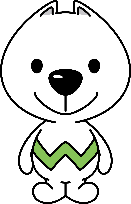 ・立体作品などは、作品の正面から撮影した写真を貼付してください。・写真の裏側に作者名・作品名を記入ください。・写真が縦長の場合は、写真の上側が左になるように貼付し、枠左側の 天 に○をつけてください。・メールで応募される方は写真データを添付いただくとともに、メール本文に天地が分かるよう説明を記載してください。地（下）地（下）確　　　認・応募用紙及び作品写真は返却しません。・申込後の作品名や氏名等の変更はできません。・令和５年度「紀ららアート展」開催・募集要項（特に「５　応募」）を確認いただいた上で、御応募をお願いします。以上の内容に同意する（左記のチェックボックスにチェックをお願いします）応募用紙送付先お問合せ和歌山県 福祉保健部 福祉保健政策局 障害福祉課担当：谷口、平岡〒６４０－８５８５　和歌山市小松原通１－１TEL：０７３－４４１－２５３０　　　FAX：０７３－４３２－５５６７E-mail：e0404001@pref.wakayama.lg.jp